ФотоИзменения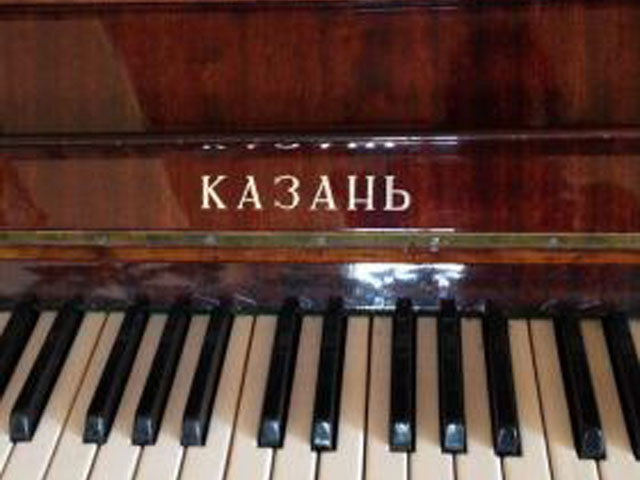 Все пианино с названием «Казань» выпускались до 1974 года и имели 85 клавиш.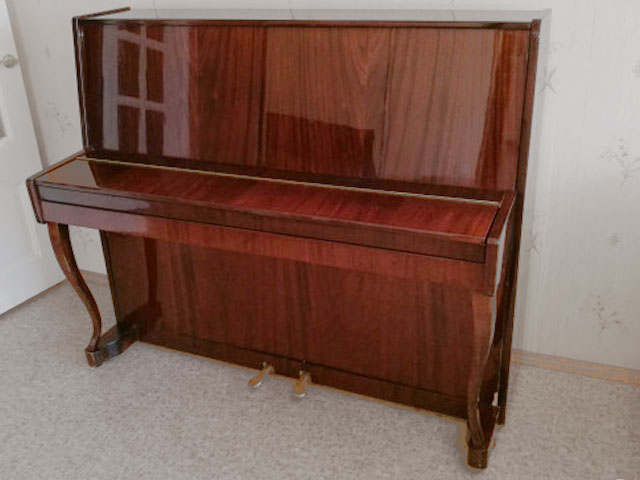 Пианино «Сюита», модель «Ноктюрн». Гнутые консольные ножки, 88 клавиш, высота 120 см, прямой клавиатурный брус. 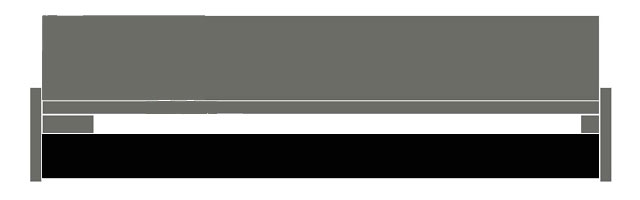 Годы выпуска 1974 – 1980.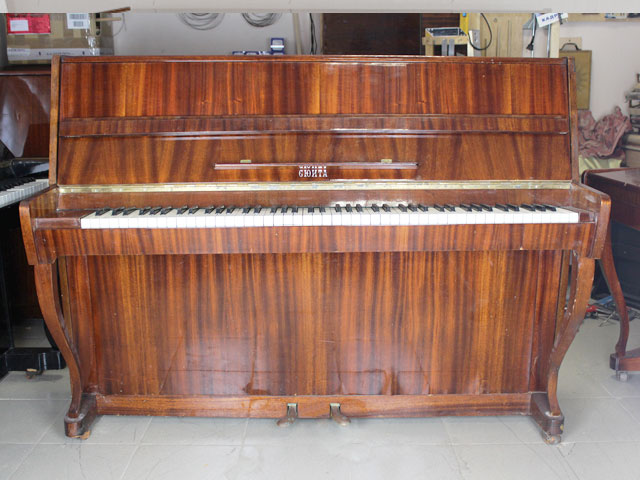 Пианино «Сюита», модель – 110. Высота 110 см., фигурный клавиатурный брус. 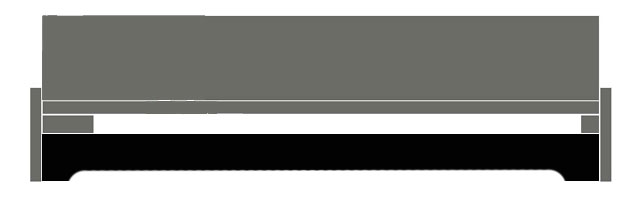 Годы выпуска 1980 – 1983.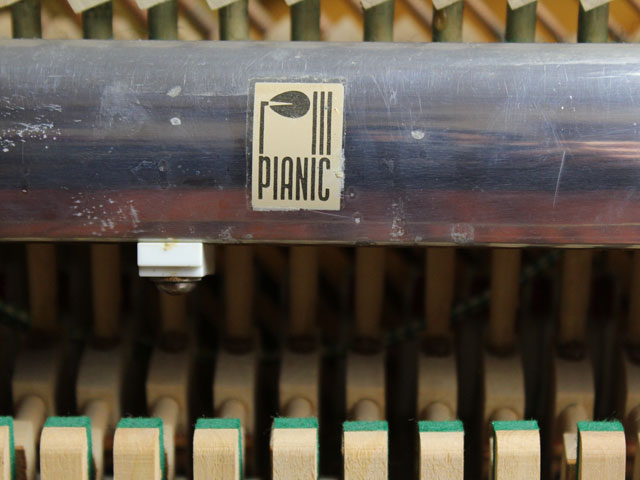 С 1982 года на некоторые инструменты стала устанавливаться немецкая механика «Pianic»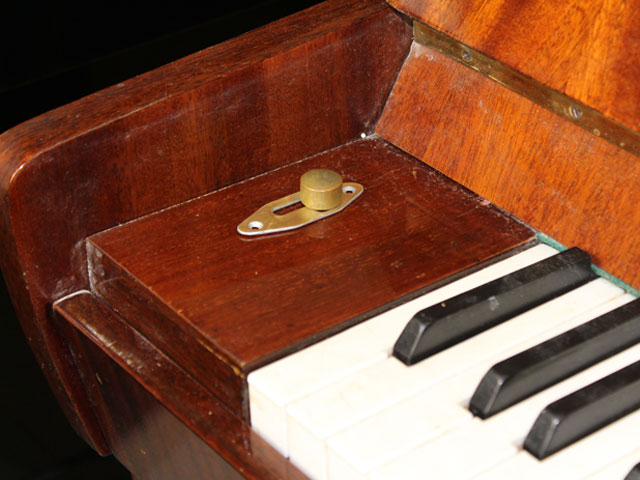 1983 год – появился модератор, ручка управления которым находилась слева от клавиатуры.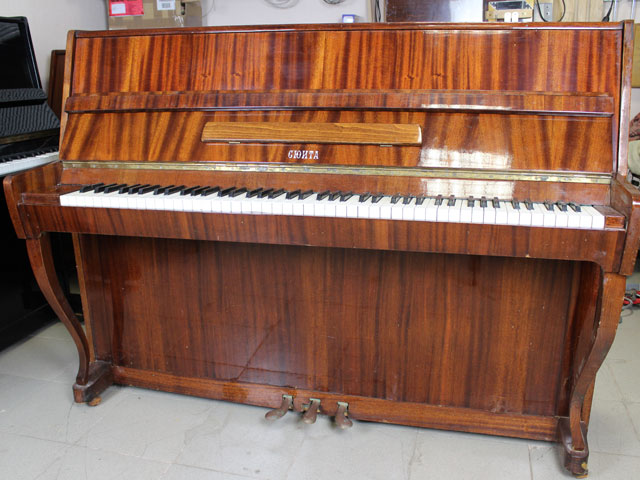 1984 год – управление модератором перенесено на третью (среднюю) педаль. Инструмент стал трех педальным.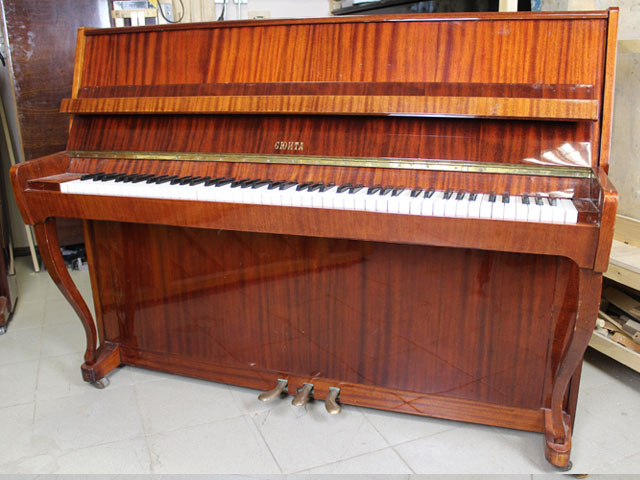 1985 год – изменена конструкция пюпитра. Пюпитр стал частью клапа (крышки закрывающей клавиатуру)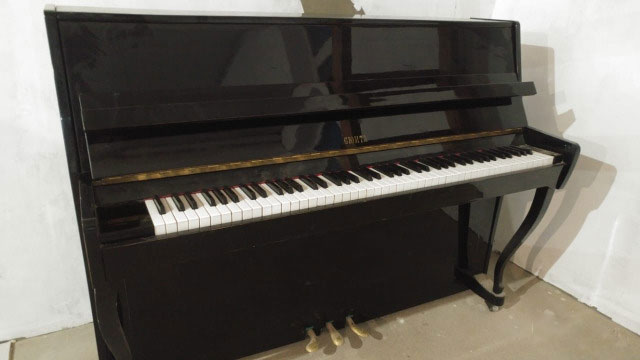 Примерно 1990 и до окончания выпуска. Инструменты стали отделываться черным полиэфиром. Часто имеют фабричный брак, необходимо осматривать со специалистом.